Решение № 44 от 25 апреля 2017 г. О согласовании проекта изменения схемы размещения нестационарных торговых объектов на территории муниципального округа Головинский в части включения в нее нового объекта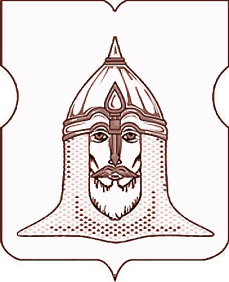 СОВЕТ ДЕПУТАТОВМУНИЦИПАЛЬНОГО ОКРУГА ГОЛОВИНСКИЙРЕШЕНИЕ 25 апреля 2017 года № 44О согласовании проекта изменения схемы размещения нестационарных торговых объектов на территории муниципального округа Головинский в части включения в нее нового объекта            В соответствии с пунктом 1 части 5 статьи 1 Закона города Москвы от 11 июля 2012 года № 39 «О наделении органов местного самоуправления муниципальных округов в городе Москве отдельными полномочиями города Москвы», решением муниципального Собрания внутригородского муниципального образования Головинское в городе Москве от 30 октября 2012 года № 84 «Об утверждении Регламента реализации отдельных полномочий города Москвы в сфере размещения некапитальных объектов»,  согласно постановлению Правительства Москвы от 3 февраля 2011 года № 26-ПП «О размещении нестационарных торговых объектов, расположенных в городе Москве на земельных участках, в зданиях, строениях и сооружениях, находящихся в государственной собственности», на основании письма Департамента средств массовой информации и рекламы города Москвы от 07 марта 2017 года № 02-25-464/17, поступившего в администрацию муниципального округа Головинский 23 марта  2017 года                         № 7-5-397/17Советом депутатов принято решение:1.            Согласовать проект изменения схемы размещения нестационарных торговых объектов на территории муниципального округа Головинский в части включения в неё нового объекта со специализацией «Печать» по адресу: Кронштадтский б-р, д.72.        Администрации муниципального округа Головинский:2.1.     Направить настоящее решение в:- Департамент средств массовой информации и рекламы города Москвы;- управу Головинского района города Москвы;- префектуру Северного административного округа города Москвы;- Департамент территориальных органов исполнительной власти города Москвы.2.2.          Опубликовать настоящее решение в бюллетене «Московский муниципальный вестник» и разместить на официальном сайте органов местного самоуправления муниципального округа Головинский www.nashe-golovino.ru.3.        Настоящее решение вступает в силу со дня его принятия.
4.        Контроль исполнения настоящего решения возложить на главу муниципального округа Головинский Архипцову Н.В. и председателя Комиссии по защите прав потребителей Галкину И.А.Главамуниципального округа Головинский                                                      Н.В. Архипцова№ п.п.Адрес размещенияСпециализацияВид объектаПериодразмещенияКорректировка схемы1.Кронштадтский б-р, д.7ПечатьКиоскС 1 января по31 декабряИзменение площади с 1 кв. м. до 9 кв.м.Изменение вида с пресс-стенда на киоск